ANEXO BDECLARAÇÃO(NÃO OCUPAÇÃO DE VAGAS)Eu, 			, portador do RG   nº 	,   CPF   nº 			, candidato selecionado  para o curso					do Campus		da Universidade Federal do Pampa, declaro não possuir vínculo (matrícula, trancamento, licença ou mobilidade acadêmica) com qualquer curso de graduação de Instituição de Ensino Superior Pública, em conformidade com a Lei nº 12.089 de 11 de novembro de 2009, que proíbe uma mesma pessoa de ocupar 02 (duas) vagas, simultaneamente, em cursos de graduação nessas instituições.Declaro também, estar ciente de que é crime previsto no Código Penal, “omitir, em documento público ou particular, declaração que dele devia constar, ou nele inserir ou fazer inserir declaração falsa ou diversa da que deveria ser escrita, com fim de prejudicar direito, criar obrigação ou alterar a verdade sobre fato juridicamente relevante” (Art. 299)1. 	, 	de _ 	de 2017.Assinatura do candidato ou do responsável legal1 A omissão ou falsidade de informações pertinentes ao PROCESSO SELETIVO ESPECÍFICO PARA INGRESSO NOS CURSOS DE GRADUAÇÃO LICENCIATURA EM GEOGRAFIA, LICENCIATURA EM PEDAGOGIA E BACHARELADO EM ADMINISTRAÇÃO PÚBLICA NA MODALIDADE A DISTÂNCIA 2017/2 EAD/UAB/UNIPAMPA implica a perda da vaga a qualquer tempo, sem prejuízo das demais medidas judiciais cabíveis.ANEXO C AUTODECLARAÇÃO DE ETNIAEu,				portador do RG nº 	, emitido por	em      /      /      , CPF nº 		, declaro para o fim específico de atender aos itens  do  PROCESSO  SELETIVO  ESPECÍFICO  PARA  INGRESSO  NO  CURSO  DENAMODALIDADE A DISTÂNCIA 2017/2, que sou ( ) preto ( ) pardo ( ) indígena.Estou ciente de que, se for detectada falsidade desta declaração, estarei sujeito a penalidades legais. 	, 	de 	de 2017.Assinatura do candidato ou do responsável legalANEXO DDECLARAÇÃO(ENSINO MÉDIO EM ESCOLA PÚBLICA, LEI Nº 12.711/2012)Eu,				 portador  do RG nº 	, emitido por	em        /        /        , CPF nº 	, declaro, sob as penas da lei1 que concluí com êxito todas as séries/anos do Ensino Médio em escola pública brasileira das esferas federal, estadual ou municipal, em cursos regulares, em cursos na modalidade de Educação de Jovens e Adultos; ou certificado de conclusão com base no resultado do Exame Nacional do Ensino Médio - ENEM, do Exame Nacional para Certificação de Competências de Jovens e Adultos - ENCCEJA ou de exames de certificação de competência ou de avaliação de jovens e adultos realizados pelos sistemas estaduais de ensino, para comprovação dos requisitos da Lei nº 12.711/2012. 	, 	de 	de 2017.Assinatura do candidato ou do responsável legal1 Art. 299 do Código Penal: omitir, em documento público ou particular, declaração que dele devia constar, ou nele inserir ou fazer inserir declaração falsa ou diversa da que devia ser escrita, com o fim de prejudicar direito, criar obrigação ou alterar a verdade sobre fato juridicamente relevante: Pena - reclusão, de um a cinco anos, e multa, se o documento é público, e reclusão de um a três anos, e multa, se o documento é particular.EDITAL N.º 348/201720ANEXO EDECLARAÇÃO(NÃO EXERCE ATIVIDADE REMUNERADA)Eu,	 	,portador  do RG nº 	, emitido por	em        /        /        , CPF nº 	, declaro que não trabalho nem exerço atividade remunerada de qualquer espécie, permanente ou esporádica. Declaro ainda estar ciente de que é crime, previsto no Código Penal, “omitir, em documento público ou particular, declaração que dele devia constar, ou nele inserir ou fazer inserir declaração falsa ou diversa da que deveria ser escrita, com fim de prejudicar direito, criar obrigação ou alterar a verdade sobre fato juridicamente relevante” (Art. 299)1. 	, 	de 	de 2017.Assinatura do declaranteA omissão ou falsidade de informações pertinentes ao PROCESSO SELETIVO ESPECÍFICO PARA INGRESSO NOS CURSOS DE GRADUAÇÃO LICENCIATURA EM GEOGRAFIA, LICENCIATURA EM PEDAGOGIA E BACHARELADO EM ADMINISTRAÇÃO PÚBLICA NA MODALIDADE A DISTÂNCIA 2017/2 EAD/UAB/UNIPAMPA implica na perda da vaga a qualquer tempo, sem prejuízo das demais medidas judiciais cabíveis.Anexar fotocópia simples do documento de identificação de todas as testemunhas.ANEXO FDECLARAÇÃO(NÃO POSSUI CARTEIRA DE TRABALHO)Eu,	 	,portador  do RG nº 	, emitido por	em 	/ 	/ 	, CPF nº 	, declaro que não possuo Carteira de Trabalho e Previdência Social pelo seguinte motivo:(	) nunca solicitei a emissão;(	) perdi/extraviei e registrei Boletim de Ocorrência (anexado); (	) perdi/extraviei e registrei Boletim de Ocorrência;Declaro-me também responsável pelas informações contidas neste instrumento e estou ciente de que a omissão ou a apresentação de informações ou documentos falsos implicam na perda da vaga para a qual o(a) candidato(a) 	foi selecionado(a). 	, 	de 	de 2017.Assinatura do declaranteA omissão ou falsidade de informações pertinentes ao PROCESSO SELETIVO ESPECÍFICO PARA INGRESSO NOS CURSOS DE GRADUAÇÃO LICENCIATURA EM GEOGRAFIA, LICENCIATURA EM PEDAGOGIA E BACHARELADO EM ADMINISTRAÇÃO PÚBLICA NA MODALIDADE A DISTÂNCIA 2017/2 EAD/UAB/UNIPAMPA implica na perda da vaga a qualquer tempo, sem prejuízo das demais medidas judiciais cabíveis.Anexar cópias fotostáticas simples do documento de identificação de todas as testemunhas.ANEXO G DECLARAÇÃO(TRABALHO SEM REGISTRO EM CTPS)Eu,	 	,portador  do RG nº 	, emitido por	em        /        /        ,  CPF  nº 	, declaro que executo trabalhos temporários sem registro em carteira de trabalho. As atividades que executo		são 		 e meu rendimento mensal é de R$ 	, . Declaro ainda estar ciente de que é crime, previsto no Código Penal, “omitir, em documento público ou particular, declaração que dele devia constar, ou nele inserir ou fazer inserir declaração falsa ou diversa da que deveria ser escrita, com fim de prejudicar direito, criar obrigação ou alterar a verdade sobre fato juridicamente relevante” (Art. 299)1. 	, 	de 	de 2017.Assinatura do declaranteA omissão ou falsidade de informações pertinentes ao PROCESSO SELETIVO ESPECÍFICO PARA INGRESSO NOS CURSOS DE GRADUAÇÃO LICENCIATURA EM GEOGRAFIA, LICENCIATURA EM PEDAGOGIA E BACHARELADO EM ADMINISTRAÇÃO PÚBLICA NA MODALIDADE A DISTÂNCIA 2017/2 EAD/UAB/UNIPAMPA implica a perda da vaga a qualquer tempo, sem prejuízo das demais medidas judiciais cabíveis.Anexar cópias fotostáticas simples do documento de identificação de todas as testemunhas.ANEXO HMODELO DE LAUDO MÉDICOAtesto,	para	os	devidos	fins,	queApresenta deficiência(s) ou condição(ões):Física  Motora  Cognitiva  Sensorial  Emocional 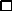 Outra  	Deficiência e/ou condição:Descrição das dificuldades decorrentes da deficiência ou condição apresentada quepodem ser percebidas e influenciar o processo ensino-aprendizagem e o ambiente educacional:Declaro estar ciente de que é crime, previsto no Código Penal, “dar o médico, noexercício da sua profissão, atestado falso” (Art. 302) e “fazer uso de qualquer dos papéis falsificados ou alterados, a que se referem os arts. 297 a 302” (Art. 304). 	, 	de 	de 2017.ANEXO IDECLARAÇÃO DE CONSTITUIÇÃO DE GRUPO FAMILIAREu,	 	,portador	do	RG	nº	 	,	emitido	por		em        /        /        , CPF nº 	, declaro, para os devido fins, que meu grupo familiar é constituído pelas pessoas abaixo designadas, com os respectivos rendimentos relacionados.Estou ciente de que é crime, previsto no Código Penal, “omitir, em documento público ou particular, declaração que dele devia constar, ou nele inserir ou fazer inserir declaração falsa ou diversa da que deveria ser escrita, com fim de prejudicar direito, criar obrigação ou alterar a verdade sobre fato juridicamente relevante” (Art. 299). Podendo, portanto, a omissão ou falsidade de informações resultarem em exclusão do processo, sem prejuízo às demais medidas cabíveis. 	, 	, de 	de 2017.Assinatura do candidato ou responsável legalTestemunha 1Nome: 	RG: 	CPF: 	Telefone:	 Endereçocompleto: 	 	 Assinatura:Testemunha 2Nome: 	RG: 	CPF: 	Telefone:	 Endereçocompleto: 	Assinatura:Testemunha 3Nome:			 RG: 	CPF: 	Telefone: 		Endereçocompleto: 	Assinatura:Testemunha 1Nome: 	RG: 	CPF: 	Telefone:	 Endereçocompleto: 	 	 Assinatura:Testemunha 2Nome:			 RG: 	CPF: 	Telefone: 		Endereçocompleto: 	Assinatura:Testemunha 3Nome:				 RG: 	CPF: 	Telefone: 	_Endereçocompleto: 	Assinatura:Testemunha 1Nome:			 RG: 	CPF: 	Telefone: 		Endereçocompleto: 	 	 Assinatura:Testemunha 2Nome: 	RG: 	CPF: 	Telefone:	 Endereçocompleto: 	Assinatura:Testemunha 3Nome:			 RG: 	CPF: 	Telefone: 		Endereçocompleto: 	Assinatura:NomeGrau de parentescoData de nascimentoSituação ocupacionalRenda (valores em R$)Renda (valores em R$)Renda (valores em R$)Renda (valores em R$)NomeGrau de parentescoData de nascimentoSituação ocupacionalSalárioPensãoAposentadoriaOutras